LETTER/FORM REQUEST 
OFFICE OF THE REGISTRAR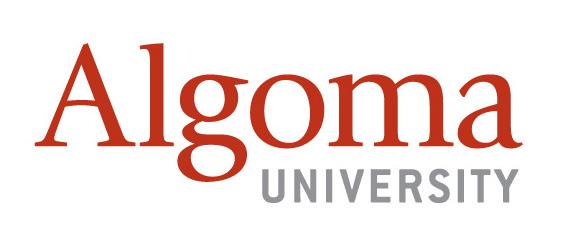 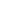 Personal InformationFirst Name:                                                                                                          Last Name:                                                                                                                                                          Student Number:                                                                                         	Email Address:                                                                    	Mailing Address:                                                                                                                                                                                                Home Telephone Number:                                                                         	Cell Phone Number (Optional):                                       	Personal InformationPlease choose ONE of the following ($10)𑂽 Verification letter of Graduation𑂽 Confirmation of Enrollment〇 Bank/Insurance, Education Plan, Other〇 Immigration and Study Permit PurposesAdditional Letters Provided ($25)𑂽 QECO letter𑂽 Required program change (Please indicate your new intended program)𑂽 Program/ Degree audit in a letter format (Required to extend scholarship)𑂽 Other (Please Specify) 	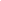 Delivery𑂽  To be picked up from student registration			𑂽  To be email to:                                                                	𑂽 To be faxed to (Fax number):                                                        	𑂽 Addressed to:                                                                     𑂽 To be mailed to:                                                                                                                                                                                           Student’s Signature:                                                                                     	Date:                                                                                       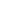 